COMUNE DI PIMENTEL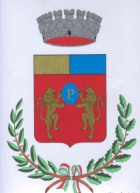 Provincia di CagliariVia Zanardelli, 1 - 09020 - Pimentel – CAP.IVA 00532150927 - C.F. 00532150927Tel. 07098004100 - Fax. 0709800340Pec. protocollo@pec.comune.pimentel.ca.itAllegato alla determinazione n. 162 del 17/03/2017L 62/2000 Borse di studio a sostegno delle spese sostenute dalle famiglie per l'istruzioneA.S. 2013/2014 APPROVAZIONE DEFINITIVA RIPARTIZIONE FONDIProtDelDelDelBorsa Studio Nazionale L 62/200036887112016                                                          51,99 36897112016                                                          51,99 36948112016                                                          43,32 36958112016                                                                 -   36968112016                                                          43,32 36978112016                                                          51,99 37128112016                                                          51,99 37138112016                                                                 -   37238112016                                                          43,32 37248112016                                                          34,66 373910112016                                                          34,66 374010112016                                                          25,99 376111112016                                                          34,66 376211112016                                                          43,32 376311112016                                                          43,32 378814112016                                                          43,32 379415112016                                                          34,66 379915112016                                                          43,32 380915112016                                                          51,99 381215112016                                                          25,99 381315112016                                                          34,66 381715112016                                                          51,99 381815112016                                                          51,99 383115112016                                                          25,99 383315112016                                                                 -   388621112016                                                          30,33 388721112016                                                          30,33 389221112016                                                          34,66 391221112016                                                          43,32 391422112016                                                          25,99 391622112016                                                          32,93 392022112016                                                          34,66 392122112016                                                          56,76 392422112016                                                          34,66 393822112016                                                          43,32 393922112016                                                          43,32 394022112016                                                          51,99 394122112016                                                          51,99 394422112016                                                          34,66 395223112016                                                                 -   395323112016                                                                 -   399226112016                                                          51,99 399326112016                                                          60,65                                                     1.580,00 